Председателю ЦРО ДУМК Хаджи Эмирали Аблаеву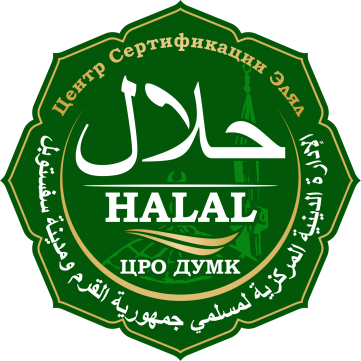 Муфтию мусульман КрымаОт:Адрес:ЗаявлениеЯ, …………………………...…………………………………По просьбе заказчиков осуществляю забой; птицы, мелкого и крупного рогатого скота. Ознакомлен с условиями и требованиями Халяль забоя и обязуюсь их выполнять.юридический адресТелефон________________Факс______________________Еmail__________________________Руководитель_____________________________________________________________________фамилия, имя, отчествокод ОКПО/ИННФ.И.О. …………………………            ……………..                                                                   (Подпись)Дата ……………Требования к забою.        Забой животных бывает двух видов: 1) вынужденный и 2) обязательный.1)  Вынужденный забой производится в результате того, что животное было ранено. Для этого вида жертвоприношения подходят не домашние, а дикие животные. Если мясо такого животного дозволено для употребления в пищу, то по причине того, что бывает затруднительно его поймать и зарезать, охотящемуся достаточно произнеся «бисмиллях» до того, как будет использовано ружьё, стрела, либо другое колющее приспособление для охоты. Если домашнее животное окажется крупным не управляемым то во избежание опасности жизни человека разрешается использовать оружие, произнеся перед выстрелом «бисмиллях». Если после забоя животное оказалось беременным, то необходимо посмотреть всели внешние органы на месте. Если детеныш окажется полноценным, то в этом случае забой матери будет считаться забоем и для малыша. Это мнение основано на следующем хадисе: «Принесение в жертву животного является принесением в жертву и его малыша. (Ибн Мадже) Обязательный забой, это забой домашнего животного. При этом необходимо следить за следующими этапами: 1 — перерезать дыхательный путь; 2 — перерезать пищевод; 3 и 4 — две крупные шейные артерии, по которым течёт кровь. Из этих четырёх пунктов достаточно выполнить три. Так как, выполнение большей части условия является выполнением всего условия. Поэтому, достаточным будет перерезать: а) две артерии и пищевод, либо две артерии и дыхательный путь, б) пищевой и дыхательный путь вместе  с одной из артерий.	При забое животного необходимо обратить внимание на следующие моменты. Необходимо соблюдать условия в отношении:Условия, которые необходимо соблюсти в отношении животного,Условия для того кто производит забой,Условия для всех необходимых предметов забоя.Условия, которые необходимо соблюсти в отношении животного:Животное должно быть живым к моменту забоя. Если же животное умерло от болезни, утопления, упало, либо растерзано, то тогда это мясо считается недозволенным в пищу. Животное должно испустить дух исключительно от забоя произведенным дозволенным путем. Запрещается бить по голове, использовать электрический ток, либо другие умерщвляющие способы. Т.к. появляется сомнение по поводу смерти животного. Т.е. отсутствует ясная причина смерти животного. Что повлияло на смерть животного нож либо что-то другое? Именно по этой причине домашнее животное забиваются  только путём перерезания шеи. Животное, которое приносится в жертву, не должно быть с территории Мекки. Условия для того кто производит забой:Тот, кто забивает, должен быть в своём уме. Тот, кто имеет психиатрическое заболевание, не осознающий свои действия и находящийся под алкогольным или наркотическим опьянением, не может забивать жертвенное животное. Также в этой роли не может выступать  ребёнок, не достигший примерно 7-летнего возраста.Тот, кто производит забой животного, должен быть мусульманином. Но если для забоя скота не найдется мусульманин, то разрешается чтобы режущий человек был человеком «Писания» (иудей, христианин). Но не дозволяется производить забой атеисту, идолопоклоннику, буддисту и т.д. Человек, который пребывает в состоянии ихрама для совершения хаджа, не может охотиться и резать животное. По Ханафитскому мазхабу, тот, кто производит забой животного, перед забоем обязан произнести слова «Бисмиллях-и Аллаху Акбар». В противном случае, если это слово не было произнесено, мясо не может быть употреблено в пищу. Но если человек не знал либо действительно забыл произнести хотя бы слово «Бисмиллях», то мясо является дозволенным («халяль»).  «Бисмиллях» должно быть произнесено именно в момент забоя животного.Забойщик не может произвести забой животного во имя, какого либо божества, праведника, святого, уважаемого и т.д. кроме Аллаха. Забой производится только ради Аллаха.Условия для всех необходимых предметов забоя: Ножи забойщика должны быть хорошо наточены.Ножи не должны точиться перед глазами жертвенного животного. Пророк Мухаммед (мир ему), увидев однажды, как мясник точил нож прямо перед животным, сказал: «Ты что, хочешь убить его дважды?»  (Бейхакий).Вести забой животного необходимо с первого раза, не мучая животное. Именно по этой причине считается макрухом (т.е. нежелательным) забивание животного женщиной и детьми, так как в их руках не достаточно сил провести забой с первого раза. А это может причинить животному боль и мучение.Крючки либо другие средства для подвешивания жертвенного животного не должны использоваться для запрещенных к забою животных. Таких как, свинина, собака, нутрия и т.д. Все средства для перевозки халяльного мяса не должны использоваться для перевозки запрещенных к забою животных. Забитое халяльным путем мясо, не должно храниться  в холодильных камерах либо в других местах хранения в соприкосновении с мясом запрещенных к забою животных. Также запрещается использовать полено для рубки мяса, посуду, ножи, мясорубка, утварь и другие предметы для халяль продукции вместе с той продукцией, которая запрещена в Исламе.Те, кто производят забой скота, должны проявлять мягкость по отношению к скоту. Не приемлемо валить животное, причиняя ему при этом боль. Нить, с помощью которой перевязывают ноги, не должна быть слишком тонкой, режущей ноги. Не следует тут же после забоя отделять голову от тела и сдирать кожу. Необходимо подождать, пока животное испустит дух. Желательно, чтобы шея животного при забое было повёрнуто в сторону къыблы.